Prova P1 de 3312Dia 16/10/2020Duração da prova 2hProva poderá ser feita entre as 7:30 e as 12h do dia 16/10/2020Responda na sequência. Não é necessário copiar o enunciado. Enviar a prova no site. Se necessário, fotografe sua resposta e envie.A página aceita no máximo 5 arquivos, então junte-os, cole a foto no doc ou qualquer coisa assim.Na questão 3 eu tenho uma sugestão que usei para preparar o gabarito: se colar o gráfico no powerpoint, é possível posicionar os pontos sobre o gráfico. São 9 questões, a número 8 vale 2 pontos.Boa sorte.mostre graficamente qual a diferença entre o módulo de elasticidade e o limite de escoamento de um material? Com base em busca na internet, dê o valor dessas propriedades para um material de sua escolha.Dê três exemplos de produtos fabricados por metalurgia do pó e três produtos de uso técnico fabricados por tecnologia cerâmica. Para um exemplo de cada grupo, indique qual a propriedade ligada ao desempenho é afetada pelo fato de ser um produto fabricado a partir de pós.  O pó abaixo foi produzido por atomização. Represente a fração granulométrica acumulada no gráfico log normal abaixo.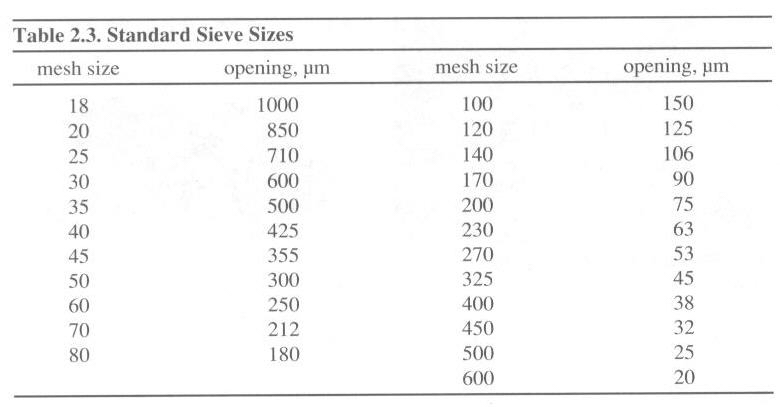 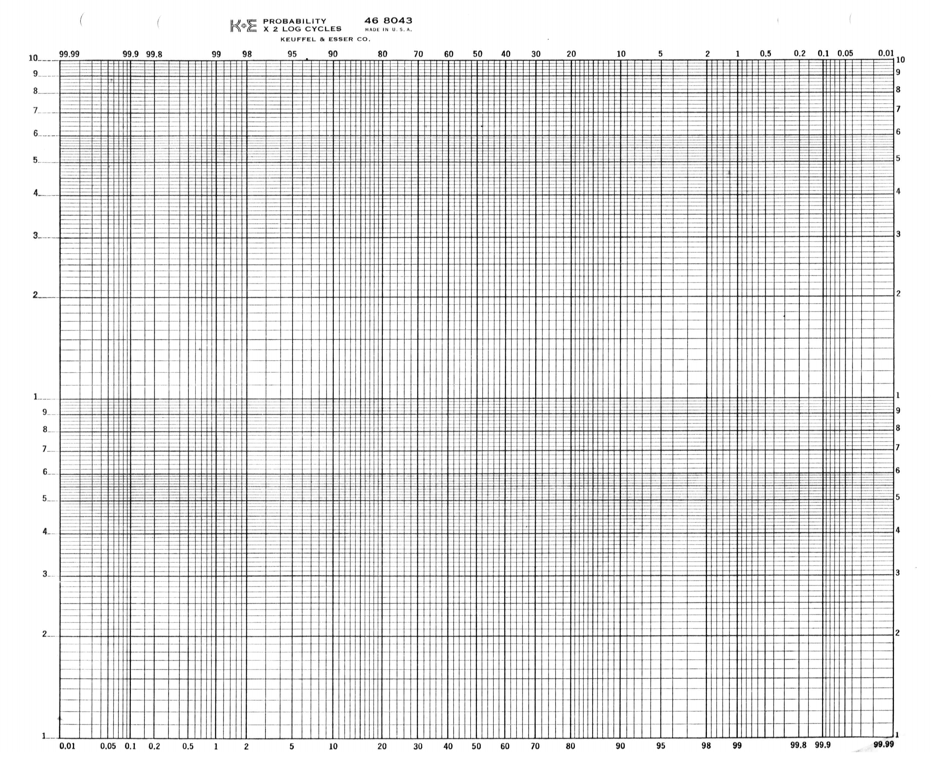 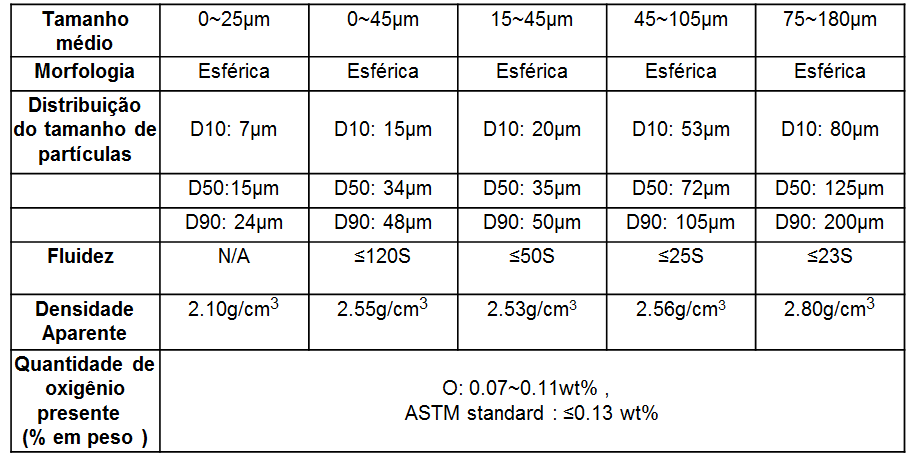 A tabela acima mostra o efeito da distribuição de tamanho de partícula de 5 diferentes pós de titânio, usados em Manufatura Aditiva, na escoabilidade (fluidez) e densidade desses pós. O que significa D10, D50 e D90? Qual sua interpretação para a variação da escoabilidade ali representada?Na apresentação do Railson Falcão sobre produção de pós, ele falou sobre vários métodos de produção de pós. Qual método lhe atraiu mais atenção e por que?O que é a densidade a verde? Qual o motivo para a densidade a verde de material cerâmico ser tão menor do que a densidade a verde de materiais metálicos?três lotes de pó de cobre , fabricados respectivamente por atomização a água, a gás e por redução de óxido, produziram os  dados abaixo de caracterização: Defina os motivos (mais de um) que o levam a dizer qual deles foi atomizado a gás.O gráfico a seguir descreve a evolução do comprimento de dois corpos de prova, A e B, de mesma composição química, num dilatômetro. A) quais são as etapas identificadas no gráfico?B) Sabendo que as densidades a verde de ambos era a mesma, qual dos dois tem maior densidade final? Que variáveis da matéria prima podem explicar essa diferença de comportamento, já que as temperaturas de início e fim da densificação são praticamente as mesmas? 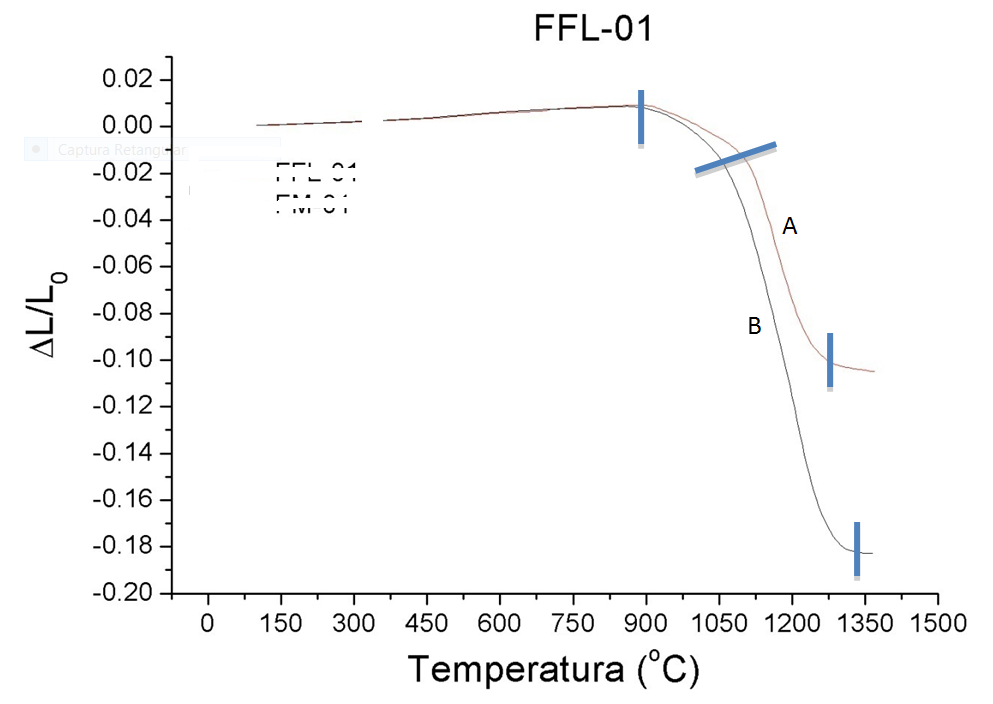 XXXXXXXXXXXXXXXXXXXXXXXXXXXXXXXXXXXXXXXXXXXXXXXXXXXXXXXXXXXXXXXXXmeshpó #%retida-32513+325-2705+270-2308+230-2008+200-1709+170-12017+120-8015+80-6014+60-456,5+45-303,6+300,9propriedadeLote ALote BLote CTamanho médio, μm482540Densidade aparente, g/cm32,81,74,4Densidade batida3,32,44,7Escoabilidade Hall, s para 50g325021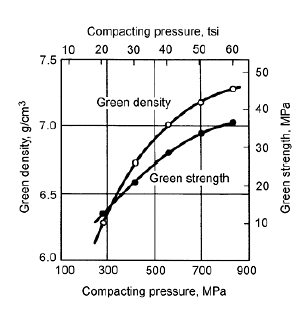    Ao produzir uma peça de pó de ferro de diâmetro 20mm e altura 20mm, numa prensa de dupla ação, qual a densidade obtida na linha neutra da peça quando a força aplicada era de 18,8 toneladas.Basear-se no gráfico ao lado e na equação abaixo, supondo que o coeficiente de atrito é de 0,2.